A mérés eszközei/az eszközök adatai: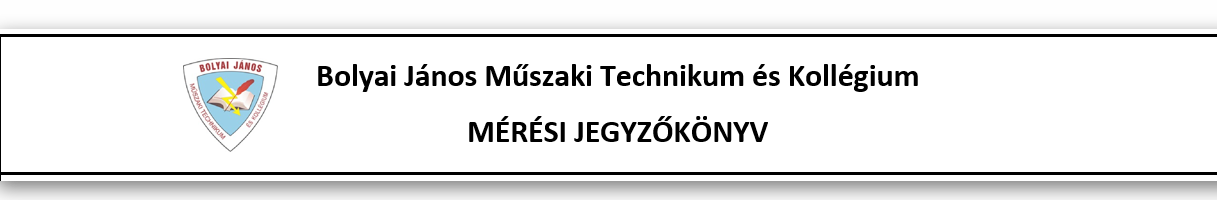 A mérés célja, elve, elvi alapja:A mérés elvi vázlata:A mérési eredmények (számítások, táblázat, diadram…):A mérés következtetései:Mérési jegyzőkönyvet ellenőrizte: ……………………………… tanár.Mérés időpontja:  20… … …  Mérés helye: ……………………………….…Mérést végző neve:……………………………………….  Osztálya:……………….Mérés címe/tárgya:  Mérés címe/tárgya:  Mérés címe/tárgya:  